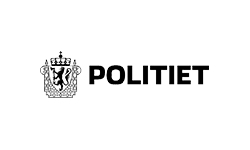 Helseforetak XSamarbeidsavtale mellom  X Politidistrikt og Sykehuset X HFAvtalen må tilpasses lokale forholdParterDette er en overordnet samarbeidsavtale mellom ... politidistrikt og Sykehuset … HF.
FormålSamarbeidsavtalen skal tilrettelegge for samarbeid mellom helsetjenesten og politi, herunder nødvendige avklaringer knyttet til forståelse av rettslige rammer, roller og ansvarsfordelingen. Formålet med avtalen er å legge til rette for god pasientbehandling og god ivaretakelse av felles ansvar for samfunnsvernet.Det vises blant annet til rundskriv «Helsetjenestens og politiets ansvar for personer med psykisk lidelse – oppgaver og samarbeid", utarbeidet av Helsedirektoratet og Politidirektoratet. Rundskrivet anbefaler etablering av regelmessige møter med faste kontaktpunkter innenfor de ulike fagområdene. 
Strategisk samhandlingEt felles strategisk samarbeid mellom … politidistrikt og Sykehuset …. HF etableres for å igangsette, utvikle og koordinere samhandling mellom etatene. Det strategiske samarbeidet skal drøfte og avklare prinsipielle spørsmål og saker hvor det kan være ulike syn, med intensjon om å finne omforente løsninger. Samarbeidet skal legge til rette for utvikling av samarbeid på operasjonelt/klinisk nivå. Det skal avholdes regelmessige strategiske møter. Det skal foreligge referater fra møtene, hvor det fremgår saker til videre behandling, beslutninger og tidsfrister. Partene er møtearrangør annen hver gang. Fylkeslegen kan inviteres til de strategiske samhandlingsmøtene. 
Operasjonell samhandling Det strategiske samarbeidet skal legge til rette for samarbeid på operasjonelt/klinisk nivå.  Operasjonelt samarbeid innebefatter samspillet mellom politi og helsetjenesten. Herunder nødsentraler, etterforskning/påtale, kommunens helse- og omsorgstjeneste (bl.a. ved legevakt og fastleger) og psykisk helsevern (bl.a. ved akuttavdelinger, DPS og sikkerhetsavdelinger).Felles utviklingsområder:kompetanseheving og opplæringstiltak omforente rutiner og løsninger, roller og ansvarsforhold felles forståelse av lov, forskrift og rundskriv med tanke på muligheter og begrensninger i samarbeidet muligheter og begrensninger for informasjonsutveksling, personvern, bruk av tvangsbestemmelser, informasjonsrett- og plikt og avvergingsplikterfaringslæring ved spesielle hendelserPartene kan invitere hverandre inn i egne fora, hvor formålet er å skape felles forståelse for rettslige spørsmål og rammebetingelser partene er underlagt.
Kontaktpersoner strategisk samarbeidNedenfor følger partenes faste representanter i møter og som kontaktpunkter ved henvendelser.Politiet:Leder for Felles enhet for påtaleLeder for Felles enhet for operativ tjenesteLeder for Felles enhet for forebygging/etterretningSykehuset … HF:Leder/direktør divisjon psykiatriLeder/direktør divisjon somatikk Leder/direktør divisjon prehospitale tjenesterSykehusadvokatListe med kontaktinformasjon er vedlegg til avtalen. Partene plikter løpende å ajourføre kontaktlisten. Varighet, revisjon og oppsigelseAvtalen trer i kraft ved signert dato og endres ved behov. Avtalen gjelder til den sies opp av en eller begge parter og opphører i så fall umiddelbart.Avtalen skal evalueres årlig.Dato og underskriftSted / dato________________________Politimester… PolitidistriktSted / dato____________________________DirektørSykehuset i … HF